September 2017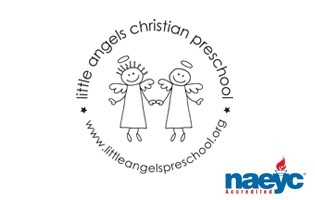 Toddler Newsletter – Finnegan/Pepper	Welcome to your Little Angels Toddler Program. We are very excited about the new school year and getting to know your child! We are off and running and making great strides already!	During the month of September we will focus on getting acquainted with your children, their personalities, and what sparks their interest. Our goal is to have them get acclimated with the daily routine and get comfortable with their teachers. We have many areas in the classroom for your little ones to explore: there is dramatic play with housekeeping, cars and trucks, dress up, babies and doll houses; small and large blocks; art easel and varied art materials; sensory table where they can explore wet and dry materials; table toys to sort, order, and work on; puzzles; science exploration and nature trays; and a library area. While the weather is nice we will enjoy stroller rides and our new playground where there is a sand box, climber with tunnel and slides, and trikes for example. We like to weave in relevant weekly themes… this past week “Welcome to Preschool”; in the next weeks “Getting to Know You” and “Family” where we’ll do activities such as play dramatic play with back packs and lunch boxes, wash baby dolls or dishes in the sensory table and read loving stories about families to name just a few things. 	Please be sure to bring a backpack with your child daily with a full change of clothing as well as diapers/pull-ups. Don’t forget to label your child’s personal items. If your child is struggling with separation during these first weeks bringing a transitional item from home like a favorite soft toy or pacifier can be a tremendous help. 	We have an email for our classroom that will be checked before and after class. You may reach us via email at toddlers@littleangelspreschool.org
Don’t hesitate to contact us! If you need immediate assistance during class hours please call the preschool office at: (847) 381-5490. 	We are looking forward to a school year filled with fun and learning for our “littlest angels!” 	Your Toddler Team,
Mrs. Allison Finnegan and Ms. Lauren Pepper